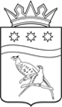 АДМИНИСТРАЦИЯ БЛАГОВЕЩЕНСКОГО МУНИЦИПАЛЬНОГО ОКРУГААМУРСКОЙ ОБЛАСТИП О С Т А Н О В Л Е Н И Е17.03.2023			                                                                                     № 578г. БлаговещенскВ соответствии со ст.28 Градостроительным кодексом Российской Федерации, Федеральным законом от 06.10.2003 №131-ФЗ «Об общих принципах организации местного самоуправления в Российской Федерации», Уставом Благовещенского муниципального округа Амурской области, на основании заявления Самохвалова В.П от 19.01.2023  № 258, администрация Благовещенского муниципального округап о с т а н о в л я е т:          1. Назначить публичные слушания по внесению изменений в Правила землепользования и застройки муниципального образования Чигиринский сельсовет Благовещенского района Амурской области на 12.04.2023 года в 10:00 по адресу: Амурская область, Благовещенский район, с.Чигири, ул.Центральная,37 2. Установить срок проведения публичных слушаний со дня оповещения жителей муниципального образования об их проведении до дня опубликования заключения о результатах публичных слушаний в период с 22.03.2023 по 20.04.2023 года – 30 дней.               3.  Организацию и проведение публичных слушаний возложить на управление архитектуры и градостроительства администрации Благовещенского муниципального округа.4. Настоящее постановление подлежит размещению на официальном сайте Благовещенского муниципального округа Амурской области и публикации в газете «Амурская земля и люди»5. Постановление вступает в силу со дня его опубликования.6. Контроль за исполнением настоящего постановления оставляю за собой.Глава Благовещенского муниципального округа                                                                      Д.В. СалтыковО назначении публичных слушаний по внесению изменений в  Правила   землепользования   и застройки    муниципального образования    Чигиринский сельсовет Благовещенского района Амурской области